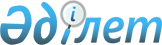 2021 - 2022 оқу жылына Павлодар облысы бойынша бюджет қаражаты көлемінің шегінде балаларға қосымша білім беруге мемлекеттік білім беру тапсырысын бекіту туралыПавлодар облысы әкімдігінің 2021 жылғы 5 қазандағы № 259/8 қаулысы. Республикасының Әділет министрлігінде 2021 жылғы 12 қазанда № 24709 болып тіркелді
      Қазақстан Республикасының "Білім туралы" Заңының 6-бабы 2-тармағының  8-4) тармақшасына және 62-бабының 6-2-тармағына  сәйкес, Павлодар облысының әкімдігі ҚАУЛЫ ЕТЕДІ:
      1. Осы қаулының қосымшасына сәйкес 2021 - 2022 оқу жылына Павлодар облысы бойынша бюджет қаражаты көлемінің шегінде балаларға қосымша білім беруге мемлекеттік білім беру тапсырысы бекітілсін.
      2. "Павлодар облысының білім беру басқармасы" мемлекеттік мекемесі заңнамамен белгіленген тәртіпте:
      осы қаулының Қазақстан Республикасының Әділет министрлігінде мемлекеттік тіркелуін;
      осы қаулыны Павлодар облысы әкімдігінің интернет-ресурсында орналастыруды қамтамасыз етсін.
      3. Осы қаулының орындалуын бақылау облыс әкімінің орынбасары А.А. Құрмановаға жүктелсін.
      4. Осы қаулы оның алғашқы ресми жарияланған күнінен бастап қолданысқа енгізіледі. 2021 - 2022 оқу жылына Павлодар облысы бойынша бюджет қаражаты көлемінің шегінде балаларға қосымша білім беруге мемлекеттік білім беру тапсырысы
					© 2012. Қазақстан Республикасы Әділет министрлігінің «Қазақстан Республикасының Заңнама және құқықтық ақпарат институты» ШЖҚ РМК
				
      Павлодар облысының әкімі 

А. Скаков
Павлодар облысы
әкімдігінің
2021 жылғы 5 қазандағы
№ 259/8 қаулысына
қосымша
№
Қосымша білім беру бағыттарының түрлері
Білім алушылардың және (немесе) тәрбиеленушілер саны
Айына бір білім алушыға және (немесе) тәрбиеленушіге жұмсалатын шығыстардың орташа құны, теңге
1
Туристтік-өлкетану
30
13 034
2
Экологиялық-биологиялық
30
13 034
3
Ғылыми-техникалық
105
13 010
4
Әлеуметтік-педагогикалық
360
13 006
5
Көркем-эстетикалық
260
13 008
6
Спорттық
260
13 008
7
Музыкалық-аспаптық
65
13 016
Барлығы
Барлығы
1110
-